EVALUASI PEMBELAJARANKomponen penilaian :Kehadiran = 20%Tugas = 20%UTS = 30 %UAS = 30%REFERENSI :Donder, I Ketut. 2009. Teologi Hindu. Surabaya: ParamitaKajeng, I Nyoman, dkk. 2003. Sarasamuccaya. Surabaya: Paramita. Pudja G & Rai Sudharta Cok Rai. 2004. Manawadharmasastra atau Veda Smerti. Surabaya: ParamitaPunyatmadja, Oka, 1992. Panca Sradha. Jakarta. Yayasan Dharma SarathiRadhakrishnan, Sarvepalli. 2012. Upanisad-Upanisad Utama. Surabaya: Paramita.Sivananda, Sri Svami. 1997. Intisari Ajaran Hindu. Surabaya: Paramita.Suamba, I.B.Putu. 2007. Siwa-Buddha di Indonesia. Denpasar: PT.Mabhakti.Tim Penyusun. 2016. Pendidikan Agama Hindu untuk Perguruan Tinggi. Jakarta: Direktorat Jendral Pembelajaran dan Kemahasiswaan.Wiana, I Ketut. 2007. Tri Hita Karana Menurut Konsep Hindu. Surabaya: Paramita. Widana. I Gusti Ketut. 2002. Mengenal Budaya Hindu di Bali. Denpasar: Balai Pustaka. Titib, I Made. 1995. Ketuhanan dalam Veda. Denpasar: Manikgeni………................. 2003. Veda Sabda Suci. Surabaya: Paramita.Jakarta, 2018Mengetahui, 										Ketua Program Studi,								Dosen Pengampu,Drs. Aliaras Wahid, MM								Dr. Ni Nyoman Sudiani, M.Fil.H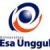 RENCANA PEMBELAJARAN SEMESTER GENAP 2015/2016RENCANA PEMBELAJARAN SEMESTER GENAP 2015/2016RENCANA PEMBELAJARAN SEMESTER GENAP 2015/2016RENCANA PEMBELAJARAN SEMESTER GENAP 2015/2016RENCANA PEMBELAJARAN SEMESTER GENAP 2015/2016RENCANA PEMBELAJARAN SEMESTER GENAP 2015/2016RENCANA PEMBELAJARAN SEMESTER GENAP 2015/2016RENCANA PEMBELAJARAN SEMESTER GENAP 2015/2016RENCANA PEMBELAJARAN SEMESTER GENAP 2015/2016PELAKSANA AKADEMIK MATAKULIAH UMUM (PAMU)PELAKSANA AKADEMIK MATAKULIAH UMUM (PAMU)PELAKSANA AKADEMIK MATAKULIAH UMUM (PAMU)PELAKSANA AKADEMIK MATAKULIAH UMUM (PAMU)PELAKSANA AKADEMIK MATAKULIAH UMUM (PAMU)PELAKSANA AKADEMIK MATAKULIAH UMUM (PAMU)PELAKSANA AKADEMIK MATAKULIAH UMUM (PAMU)PELAKSANA AKADEMIK MATAKULIAH UMUM (PAMU)PELAKSANA AKADEMIK MATAKULIAH UMUM (PAMU)UNIVERSITAS ESA UNGGULUNIVERSITAS ESA UNGGULUNIVERSITAS ESA UNGGULUNIVERSITAS ESA UNGGULUNIVERSITAS ESA UNGGULUNIVERSITAS ESA UNGGULUNIVERSITAS ESA UNGGULUNIVERSITAS ESA UNGGULUNIVERSITAS ESA UNGGULMata KuliahMata Kuliah:Agama HinduAgama HinduAgama HinduKode MK:Mata Kuliah PrasyaratMata Kuliah Prasyarat:Bobot MK:Dosen PengampuDosen Pengampu:Dr. Ni Nyoman Sudiani, M.Fil.HDr. Ni Nyoman Sudiani, M.Fil.HDr. Ni Nyoman Sudiani, M.Fil.HKode Dosen:Alokasi WaktuAlokasi Waktu:Capaian PembelajaranCapaian Pembelajaran:Dalam mata kuliah ini diperkenalkan berbagai konsep ajaran Agama Hindu dan penjelasan praktis dalam penerapan dalam kehidupan sebagai pribadi, anggota masyarakat dan sebagai warga negara.Setelah menyelesaikan kuliah mahasiswa mampu menerapkan dan menganalisis konsep ajaran agama Hindu secara universal ,menghayati dan mengamalkan dalam kehidupan sehari-hari dalam pergaulan sebagai warga negara, dan anggota masyarakat.Dalam mata kuliah ini diperkenalkan berbagai konsep ajaran Agama Hindu dan penjelasan praktis dalam penerapan dalam kehidupan sebagai pribadi, anggota masyarakat dan sebagai warga negara.Setelah menyelesaikan kuliah mahasiswa mampu menerapkan dan menganalisis konsep ajaran agama Hindu secara universal ,menghayati dan mengamalkan dalam kehidupan sehari-hari dalam pergaulan sebagai warga negara, dan anggota masyarakat.Dalam mata kuliah ini diperkenalkan berbagai konsep ajaran Agama Hindu dan penjelasan praktis dalam penerapan dalam kehidupan sebagai pribadi, anggota masyarakat dan sebagai warga negara.Setelah menyelesaikan kuliah mahasiswa mampu menerapkan dan menganalisis konsep ajaran agama Hindu secara universal ,menghayati dan mengamalkan dalam kehidupan sehari-hari dalam pergaulan sebagai warga negara, dan anggota masyarakat.Dalam mata kuliah ini diperkenalkan berbagai konsep ajaran Agama Hindu dan penjelasan praktis dalam penerapan dalam kehidupan sebagai pribadi, anggota masyarakat dan sebagai warga negara.Setelah menyelesaikan kuliah mahasiswa mampu menerapkan dan menganalisis konsep ajaran agama Hindu secara universal ,menghayati dan mengamalkan dalam kehidupan sehari-hari dalam pergaulan sebagai warga negara, dan anggota masyarakat.Dalam mata kuliah ini diperkenalkan berbagai konsep ajaran Agama Hindu dan penjelasan praktis dalam penerapan dalam kehidupan sebagai pribadi, anggota masyarakat dan sebagai warga negara.Setelah menyelesaikan kuliah mahasiswa mampu menerapkan dan menganalisis konsep ajaran agama Hindu secara universal ,menghayati dan mengamalkan dalam kehidupan sehari-hari dalam pergaulan sebagai warga negara, dan anggota masyarakat.Dalam mata kuliah ini diperkenalkan berbagai konsep ajaran Agama Hindu dan penjelasan praktis dalam penerapan dalam kehidupan sebagai pribadi, anggota masyarakat dan sebagai warga negara.Setelah menyelesaikan kuliah mahasiswa mampu menerapkan dan menganalisis konsep ajaran agama Hindu secara universal ,menghayati dan mengamalkan dalam kehidupan sehari-hari dalam pergaulan sebagai warga negara, dan anggota masyarakat.SESIKEMAMPUANAKHIRMATERI PEMBELAJARANMATERI PEMBELAJARANBENTUK PEMBELAJARANSUMBER PEMBELAJARANSUMBER PEMBELAJARANINDIKATORPENILAIANINDIKATORPENILAIAN1Mahasiswa mampu menghubungkan tujuan dan fungsi landasan historis dan sosiologis Pendidikan Agama Hindu dalam membangun basis kepribadian humanis mahasiswa.Tujuan dan Fungsi MKWU Pendidikan Agama Hindu dalam Membangun Basis Kepribadian Humanis bagi MahasiswaTujuan dan Fungsi MKWU Pendidikan Agama Hindu dalam Membangun Basis Kepribadian Humanis bagi MahasiswaMedia :contextual instructionMedia : kelas, komputer, LCD, whiteboard,webKajeng, I Nyoman, dkk. 2003. Sarasamuccaya. Surabaya: Paramita. Pudja G & Rai Sudharta Cok Rai. 2004. Manawadharmasastra atau Veda Smerti. Surabaya: ParamitaTim Penyusun. 2016. Pendidikan Agama Hindu untuk Perguruan Tinggi. Jakarta: Direktorat Jendral Pembelajaran dan Kemahasiswaan. Upadeca, Ajaran-ajaran agama Hindu,Parisada Hindu DharmaKajeng, I Nyoman, dkk. 2003. Sarasamuccaya. Surabaya: Paramita. Pudja G & Rai Sudharta Cok Rai. 2004. Manawadharmasastra atau Veda Smerti. Surabaya: ParamitaTim Penyusun. 2016. Pendidikan Agama Hindu untuk Perguruan Tinggi. Jakarta: Direktorat Jendral Pembelajaran dan Kemahasiswaan. Upadeca, Ajaran-ajaran agama Hindu,Parisada Hindu DharmaMenghubungkan pentingnya landasan historis, dan sosiologis, tentang pendidikan agama Hindu dalam membangun basis kepribadian humanis bagi mahasiswa.Menghubungkan pentingnya landasan historis, dan sosiologis, tentang pendidikan agama Hindu dalam membangun basis kepribadian humanis bagi mahasiswa.2Mahasiswa mampu menghubungkan tujuan dan fungsi landasan politik dan filosofis Pendidikan Agama Hindu dalam membangun basis kepribadian humanis mahasiswa.sdasdaMedia :contextual instructionMedia : kelas, komputer, LCD, whiteboard,Menghubungkan pentingnya landasan politik, dan filosofis tentang pendidikan agama Hindu dalam membangun basis kepribadian humanis bagi mahasiswa.Menghubungkan pentingnya landasan politik, dan filosofis tentang pendidikan agama Hindu dalam membangun basis kepribadian humanis bagi mahasiswa.3Mahasiswa mampu menunjukkan peran sejarah perkembangan  Agama Hindu dalam memberi Pembelajaran Positif.Peran Sejarah Perkembangan Agama Hindu dalam memberi Pembelajaran PositifPeran Sejarah Perkembangan Agama Hindu dalam memberi Pembelajaran PositifMedia :contextual instructionMedia : kelas, komputer, LCD, whiteboard,webTim Penyusun. 2016. Pendidikan Agama Hindu untuk Perguruan Tinggi. Jakarta: Direktorat Jendral Pembelajaran dan Kemahasiswaan. Punyatmadja, Oka, 1992. Panca Sradha. Jakarta. Yayasan Dharma SarathiTitib I Made. 2004. Veda Sabda Suci. Surabaya: Paramitha Suamba, I.B.Putu. 2007. Siwa-Buddha di Indonesia. Denpasar: PT.Mabhakti.Tim Penyusun. 2016. Pendidikan Agama Hindu untuk Perguruan Tinggi. Jakarta: Direktorat Jendral Pembelajaran dan Kemahasiswaan. Punyatmadja, Oka, 1992. Panca Sradha. Jakarta. Yayasan Dharma SarathiTitib I Made. 2004. Veda Sabda Suci. Surabaya: Paramitha Suamba, I.B.Putu. 2007. Siwa-Buddha di Indonesia. Denpasar: PT.Mabhakti.Menceritakan pentingnya sumber historis dalam pemetaan peran sejarah perkembangan agama Hindu dalam memberi pembelajaran positif.  Menceritakan pentingnya sumber historis dalam pemetaan peran sejarah perkembangan agama Hindu dalam memberi pembelajaran positif.  4Mahasiswa mampu  menguraikan sumber historis peran ajaran Brahmavidya (Teologi) dalam membangun Sraddha dan Bhakti MahasiswaAjaran Brhamavidya (Teologi) Dalam Membangun Sraddha dan Bhakti (Iman dan Takwa) MahasiswaAjaran Brhamavidya (Teologi) Dalam Membangun Sraddha dan Bhakti (Iman dan Takwa) MahasiswaMedia :contextual instructionMedia : kelas, komputer, LCD, whiteboard,webPudja, I Gde. 2003. Bhagavadgita. Surabaya: Paramita. Sivananda, Sri Svami. 1997. Intisari Ajaran Hindu. Surabaya: Paramita.Tim Penyusun. 2016. Pendidikan Agama Hindu untuk Perguruan Tinggi. Jakarta: Direktorat Jendral Pembelajaran dan Kemahasiswaan. Donder, I Ketut. 2009. Teologi Hindu. Surabaya: ParamitaPudja, I Gde. 2003. Bhagavadgita. Surabaya: Paramita. Sivananda, Sri Svami. 1997. Intisari Ajaran Hindu. Surabaya: Paramita.Tim Penyusun. 2016. Pendidikan Agama Hindu untuk Perguruan Tinggi. Jakarta: Direktorat Jendral Pembelajaran dan Kemahasiswaan. Donder, I Ketut. 2009. Teologi Hindu. Surabaya: ParamitaMenguraikan sumber historis tentang konsep ajaran Brahmavidya dalam membangun Sraddha dan Bhakri mahasiswa. Menguraikan sumber historis tentang konsep ajaran Brahmavidya dalam membangun Sraddha dan Bhakri mahasiswa. 5Mahasiswa mampu  menguraikan sumber filosofis peran ajaran Brahmavidya (Teologi) dalam membangun Sraddha dan Bhakti MahasiswasdasdaMedia :contextual instructionMedia : kelas, komputer, LCD, whiteboard,Menguraikan sumber filosofis tentang konsep ajaran Brahmavidya dalam membangun Sraddha dan Bhakri mahasiswa.Menguraikan sumber filosofis tentang konsep ajaran Brahmavidya dalam membangun Sraddha dan Bhakri mahasiswa.6Mahasiswa mampu menunjukkan sumber historis dan sosiologis peran studi Veda dalam membangun pemahaman mahasiswa tentang eksistensi Veda sebagai Kitab Suci dan Sumber Hukum.Peran Studi Veda Dalam Membangun Pemahaman Mahasiswa tentang Eksistensi Veda sebagai Kitab Suci dan Sumber Hukum. Peran Studi Veda Dalam Membangun Pemahaman Mahasiswa tentang Eksistensi Veda sebagai Kitab Suci dan Sumber Hukum. Media :contextual instructionMedia : kelas, komputer, LCD, whiteboard,webSivananda, Sri Svami. 1997. Intisari Ajaran Hindu. Surabaya: Paramita.Tim Penyusun. 2016. Pendidikan Agama Hindu untuk Perguruan Tinggi. Jakarta: Direktorat Jendral Pembelajaran dan Kemahasiswaan.Titib, I Made. 1995. Ketuhanan dalam Veda. Denpasar: Manikgeni………................. 2003. Veda Sabda Suci. Surabaya: Paramita.Radhakrishnan, Sarvepalli. 2012. Upanisad-Upanisad Utama. Surabaya: Paramita.Sivananda, Sri Svami. 1997. Intisari Ajaran Hindu. Surabaya: Paramita.Tim Penyusun. 2016. Pendidikan Agama Hindu untuk Perguruan Tinggi. Jakarta: Direktorat Jendral Pembelajaran dan Kemahasiswaan.Titib, I Made. 1995. Ketuhanan dalam Veda. Denpasar: Manikgeni………................. 2003. Veda Sabda Suci. Surabaya: Paramita.Radhakrishnan, Sarvepalli. 2012. Upanisad-Upanisad Utama. Surabaya: Paramita.Menunjukkan sumber historis, dan sosiologis, mengenai studi Veda dalam membangun pemahaman mahasiswa tentang eksistensi Veda sebagai Kitab Suci dan Sumber Hukum.  Menunjukkan sumber historis, dan sosiologis, mengenai studi Veda dalam membangun pemahaman mahasiswa tentang eksistensi Veda sebagai Kitab Suci dan Sumber Hukum.  7Mahasiswa mampu menunjukkan sumber politik dan filosofis peran studi Veda dalam membangun pemahaman mahasiswa tentang eksistensi Veda sebagai Kitab Suci dan Sumber Hukum.sdasdaMedia :contextual instructionMedia : kelas, komputer, LCD, whiteboard,Menunjukkan sumber politik, dan filosofis mengenai studi Veda dalam membangun pemahaman mahasiswa tentang eksistensi Veda sebagai Kitab Suci dan Sumber Hukum.  Menunjukkan sumber politik, dan filosofis mengenai studi Veda dalam membangun pemahaman mahasiswa tentang eksistensi Veda sebagai Kitab Suci dan Sumber Hukum.  8Mahasiswa mampu menguraikan konsep manusia Hindu dalam Membangun Kepribadian Mahasiswa yang Berjiwa Pemimpin, Taat Hukum, Sehat, Kreatif dan Adaptif.  Konsep Manusia Hindu dalam Membangun Kepribadian Mahasiswa yang Berjiwa Pemimpin, Taat Hukum, Sehat, Kreatif dan Adaptif. Konsep Manusia Hindu dalam Membangun Kepribadian Mahasiswa yang Berjiwa Pemimpin, Taat Hukum, Sehat, Kreatif dan Adaptif. Media :contextual instructionMedia : kelas, komputer, LCD, whiteboard,webLancar, I Ketut dkk. 2009. Materi Pokok Nitisastra. Jakarta: Dirjen Bimas Hindu.Tim Penyusun. 2016. Pendidikan Agama Hindu untuk Perguruan Tinggi. Jakarta: Direktorat Jendral Pembelajaran dan Kemahasiswaan.Gorda IGN, 1996 .Etika Hindu dan Perilaku Organisasi, STIE Satya Dharma DenpasarMeredith, G.Geoffrey. 1996. Kewirausahaan: Teori dan Praktik. Jakarta: Pustaka Binaman Presindo. Lancar, I Ketut dkk. 2009. Materi Pokok Nitisastra. Jakarta: Dirjen Bimas Hindu.Tim Penyusun. 2016. Pendidikan Agama Hindu untuk Perguruan Tinggi. Jakarta: Direktorat Jendral Pembelajaran dan Kemahasiswaan.Gorda IGN, 1996 .Etika Hindu dan Perilaku Organisasi, STIE Satya Dharma DenpasarMeredith, G.Geoffrey. 1996. Kewirausahaan: Teori dan Praktik. Jakarta: Pustaka Binaman Presindo. Menguraikan sumber filosofis, teologis, dan sosiologis tentang konsep menusia Hindu Membangun Kepribadian Mahasiswa yang Berjiwa Pemimpin, Taat Hukum, Sehat, Kreatif dan Adaptif.Menguraikan sumber filosofis, teologis, dan sosiologis tentang konsep menusia Hindu Membangun Kepribadian Mahasiswa yang Berjiwa Pemimpin, Taat Hukum, Sehat, Kreatif dan Adaptif.9Mahasiwa mampu menelaah Ajaran Susila Hindu dalam Membangun Moralitas Mahasiswa Hindu Ajaran Susila Hindu dalam Membangun Moralitas Mahasiswa HinduAjaran Susila Hindu dalam Membangun Moralitas Mahasiswa HinduMedia :contextual instructionMedia : kelas, komputer, LCD, whiteboardBertens, K. 2004. Etika. Jakarta: Gramedia.Kajeng, I Nyoman, dkk. 2003. Sarasamuccaya. Surabaya: Paramita. Pudja G & Rai Sudharta Cok Rai. 2004. Manawadharmasastra atau Veda Smerti. Surabaya: Paramita.Suhardana, K.M. 2006. Pengantar Etika dan Moralitas Hindu. Surabaya: Paramita. Tim Penyusun. 2016. Pendidikan Agama Hindu untuk Perguruan Tinggi. Jakarta: Direktorat Jendral Pembelajaran dan Kemahasiswaan.Titib, I Made. 2004. Keutamaan Manusia dan Pendidikan Budhi Pekerti. Surabaya: Paramita. Bertens, K. 2004. Etika. Jakarta: Gramedia.Kajeng, I Nyoman, dkk. 2003. Sarasamuccaya. Surabaya: Paramita. Pudja G & Rai Sudharta Cok Rai. 2004. Manawadharmasastra atau Veda Smerti. Surabaya: Paramita.Suhardana, K.M. 2006. Pengantar Etika dan Moralitas Hindu. Surabaya: Paramita. Tim Penyusun. 2016. Pendidikan Agama Hindu untuk Perguruan Tinggi. Jakarta: Direktorat Jendral Pembelajaran dan Kemahasiswaan.Titib, I Made. 2004. Keutamaan Manusia dan Pendidikan Budhi Pekerti. Surabaya: Paramita. Menelaah sumber teologis, dan filosofis mengenai Ajaran Susila Hindu dalam Membangun Moralitas Mahasiswa HinduMenelaah sumber teologis, dan filosofis mengenai Ajaran Susila Hindu dalam Membangun Moralitas Mahasiswa Hindu10Mahasiwa mampu menunjukkan sumber historis dan sosiologis Seni Keagamaan dalam Membentuk Kepribadian yang Estetis.  Seni Keagamaan dalam Membentuk Kepribadian yang Estetis. Seni Keagamaan dalam Membentuk Kepribadian yang Estetis. Media :contextual instructionMedia : kelas, komputer, LCD, whiteboard,Tim Penyusun. 2016. Pendidikan Agama Hindu untuk Perguruan Tinggi. Jakarta: Direktorat Jendral Pembelajaran dan Kemahasiswaan.Watra, I Wayan. 2006. Filsafat Manusia dalam Perspektif Hindu. Surabaya: Paramita. Tim Penyusun. 2016. Pendidikan Agama Hindu untuk Perguruan Tinggi. Jakarta: Direktorat Jendral Pembelajaran dan Kemahasiswaan.Watra, I Wayan. 2006. Filsafat Manusia dalam Perspektif Hindu. Surabaya: Paramita. Menguraikan sumber historis, dan sosiologis, tentang Seni Keagamaan dalam Membentuk Kepribadian yang Estetis.   Menguraikan sumber historis, dan sosiologis, tentang Seni Keagamaan dalam Membentuk Kepribadian yang Estetis.   11Mahasiwa mampu menunjukkan sumber filosofis Seni Keagamaan dalam Membentuk Kepribadian yang Estetis.  Media :contextual instructionMedia : kelas, komputer, LCD, whiteboard,Menguraikan sumber filosofis tentang Seni Keagamaan dalam Membentuk Kepribadian yang Estetis.   Menguraikan sumber filosofis tentang Seni Keagamaan dalam Membentuk Kepribadian yang Estetis.     12Mahasiswa mampu menguraikan membangun kerukunan sesuai ajaran HinduMembangun Kerukunan sesuai Ajaran HinduMembangun Kerukunan sesuai Ajaran HinduMedia :contextual instructionMedia : kelas, komputer, LCD, whiteboard,Tim Penyusun. 2016. Pendidikan Agama Hindu untuk Perguruan Tinggi. Jakarta: Direktorat Jendral Pembelajaran dan Kemahasiswaan.Dharmika, Ida Bagus. 2000. Kerukunan Antar Umat Beragama di Desa Angantiga. Denpasar: UNHI Press. Tim Penyusun. 2016. Pendidikan Agama Hindu untuk Perguruan Tinggi. Jakarta: Direktorat Jendral Pembelajaran dan Kemahasiswaan.Dharmika, Ida Bagus. 2000. Kerukunan Antar Umat Beragama di Desa Angantiga. Denpasar: UNHI Press. Menguraikan sumber historis, sosiologis, politik dan filosofis dalam membangun kerukunan.Menguraikan sumber historis, sosiologis, politik dan filosofis dalam membangun kerukunan.13Mahasiswa mampu menguraikan membangun kesadaran mahasiswa sebagai mahluk sosial sesuai ajaran Hindu.  Membangun Kesadaran Mahasiswa sebagai Mahluk Sosial sesuai Ajaran HinduMembangun Kesadaran Mahasiswa sebagai Mahluk Sosial sesuai Ajaran HinduMedia :contextual instructionMedia : kelas, komputer, LCD, whiteboard,Tim Penyusun. 2016. Pendidikan Agama Hindu untuk Perguruan Tinggi. Jakarta: Direktorat Jendral Pembelajaran dan Kemahasiswaan.Wiana, I Ketut. 2007. Tri Hita Karana Menurut Konsep Hindu. Surabaya: Paramita. Widana. I Gusti Ketut. 2002. Mengenal Budaya Hindu di Bali. Denpasar: Balai Pustaka. Tim Penyusun. 2016. Pendidikan Agama Hindu untuk Perguruan Tinggi. Jakarta: Direktorat Jendral Pembelajaran dan Kemahasiswaan.Wiana, I Ketut. 2007. Tri Hita Karana Menurut Konsep Hindu. Surabaya: Paramita. Widana. I Gusti Ketut. 2002. Mengenal Budaya Hindu di Bali. Denpasar: Balai Pustaka. Menguraikan sumber historis, sosiologis dan filosofis tentang ajaran Hindu dalam membangun kesadaran mahasiswa sebagai mahluk social. Menguraikan sumber historis, sosiologis dan filosofis tentang ajaran Hindu dalam membangun kesadaran mahasiswa sebagai mahluk social. 14Mahasiswa menguasai materi diskusi pandangan umat Hindu dalam memahami ajaran Hindu dan mampu mengatur waktu dalam diskusi. Presentasi tugas kelompokPresentasi tugas kelompokMedia : kelas, komputer, LCD, whiteboard,Kerjasama kelompok dalam mengatur waktu dan menanggapi setiap pertanyaan. Kerjasama kelompok dalam mengatur waktu dan menanggapi setiap pertanyaan. SESIPROSE-DURBEN-TUKSEKOR> 77 ( A / A-)SEKOR > 65(B- / B / B+ )SEKOR >60(C / C+ )SEKOR > 45( D )SEKOR <45( E )BOBOT1Post testquizMahasiswa mampu dan mahir menghubungkan tujuan dan fungsi landasan historis dan sosiologis Pendidikan Agama Hindu dalam membangun basis kepribadian humanis mahasiswa.Mahasiswa  kurang paham menghubungkan tujuan dan fungsi landasan historis dan sosiologis Pendidikan Agama Hindu dalam membangun basis kepribadian humanis mahasiswa.Mahasiswa belum paham menghubungkan tujuan dan fungsi landasan historis dan sosiologis Pendidikan Agama Hindu dalam membangun basis kepribadian humanis mahasiswa.Mahasiswa yang terlambat dan kurang aktifMahasiswa tidak hadir5%2Pre test dan post testquizMahasiswa mampu menghubungkan tujuan dan fungsi landasan politik dan filosofis Pendidikan Agama Hindu dalam membangun basis kepribadian humanis mahasiswa.Mahasiswa kurang paham menghubungkan tujuan dan fungsi landasan politik dan filosofis Pendidikan Agama Hindu dalam membangun basis kepribadian humanis mahasiswa.Mahasiswa belum paham menghubungkan tujuan dan fungsi landasan politik dan filosofis Pendidikan Agama Hindu dalam membangun basis kepribadian humanis mahasiswa.Mahasiswa yang terlambat dan kurang aktifMahasiswa tidak hadir5%3Pre test dan post testQuizMahasiswa mampu  menunjukkan peran sejarah perkembangan  Agama Hindu dalam memberi Pembelajaran Positif.Mahasiswa  kurang paham dalam  menunjukkan peran sejarah perkembangan  Agama Hindu dalam memberi Pembelajaran Positif.Mahasiswa  belum paham dalam  menunjukkan peran sejarah perkembangan  Agama Hindu dalam memberi Pembelajaran Positif.Mahasiswa yang terlambat dan kurang aktifMahasiswa tidak hadir10%4Pre test dan post testQuizMahasiswa mampu menguraikan sumber historis peran ajaran Brahmavidya (Teologi) dalam membangun Sraddha dan Bhakti Mahasiswa Mahasiswa  kurang paham menguraikan sumber historis peran ajaran Brahmavidya (Teologi) dalam membangun Sraddha dan Bhakti Mahasiswa Mahasiswa  belum paham sumber historis peran ajaran Brahmavidya (Teologi) dalam membangun Sraddha dan Bhakti Mahasiswa Mahasiswa yang terlambat dan kurang aktifMahasiswa tidak hadir5%SESIPROSE-DURBEN-TUKSEKOR > 77 ( A / A-)SEKOR  > 65(B- / B / B+ )SEKOR >60(C / C+ )SEKOR > 45( D )SEKOR < 45( E )BOBOT5Pre test dan post testQuizMahasiswa mampu  menguraikan sumber filosofis peran ajaran Brahmavidya (Teologi) dalam membangun Sraddha dan Bhakti Mahasiswa Mahasiswa kurang mampu  menguraikan sumber filosofis peran ajaran Brahmavidya (Teologi) dalam membangun Sraddha dan Bhakti Mahasiswa Mahasiswa belum  mampu  menguraikan sumber filosofis peran ajaran Brahmavidya (Teologi) dalam membangun Sraddha dan Bhakti MahasiswaMahasiswa yang terlambat dan kurang aktifMahasiswa tidak hadir5%6Pre test dan post testquiz Mahasiwa mampu menunjukkan sumber historis dan sosiologis peran studi Veda dalam membangun pemahaman mahasiswa tentang eksistensi Veda sebagai Kitab Suci dan Sumber Hukum.Mahasiwa kurang mampu menunjukkan sumber historis dan sosiologis peran studi Veda dalam membangun pemahaman mahasiswa tentang eksistensi Veda sebagai Kitab Suci dan Sumber Hukum.Mahasiwa belum mampu menunjukkan sumber historis dan sosiologis peran studi Veda dalam membangun pemahaman mahasiswa tentang eksistensi Veda sebagai Kitab Suci dan Sumber Hukum.Mahasiswa yang terlambat dan kurang aktifMahasiswa tidak hadir5%7Pre test dan post testQuizMahasiwa mampu menunjukkan sumber politik dan filosofis peran studi Veda dalam membangun pemahaman mahasiswa tentang eksistensi Veda sebagai Kitab Suci dan Sumber Hukum.Mahasiwa kurang mampu menunjukkan sumber politik dan filosofis peran studi Veda dalam membangun pemahaman mahasiswa tentang eksistensi Veda sebagai Kitab Suci dan Sumber Hukum.Mahasiswa belum mampu menunjukkan sumber politik dan filosofis peran studi Veda dalam membangun pemahaman mahasiswa tentang eksistensi Veda sebagai Kitab Suci dan Sumber Hukum.Mahasiswa yang terlambat dan kurang aktifMahasiswa tidak hadir15%SESIPROSE-DURBEN-TUKSEKOR > 77 ( A / A-)SEKOR  > 65(B- / B / B+ )SEKOR >60(C / C+ )SEKOR > 45( D )SEKOR < 45( E )BOBOT8Pre test dan post testQuizMahasiswa mampu menguraikan konsep manusia Hindu dalam Membangun Kepribadian Mahasiswa yang Berjiwa Pemimpin, Taat Hukum, Sehat, Kreatif dan Adaptif.  Mahasiswa kurang mampu menguraikan konsep manusia Hindu dalam Membangun Kepribadian Mahasiswa yang Berjiwa Pemimpin, Taat Hukum, Sehat, Kreatif dan Adaptif.  Mahasiswa belum mampu menguraikan konsep manusia Hindu dalam Membangun Kepribadian Mahasiswa yang Berjiwa Pemimpin, Taat Hukum, Sehat, Kreatif dan Adaptif.  Mahasiswa yang terlambat dan kurang aktifMahasiswa tidak hadir5%9Pre test dan post testDiskusi Mahasiswa mampu menelaah Ajaran Susila Hindu dalam Membangun Moralitas Mahasiswa HinduMahasiswa kurang mampu menelaah Ajaran Susila Hindu dalam Membangun Moralitas Mahasiswa HinduMahasiswa belum mampu menelaah Ajaran Susila Hindu dalam Membangun Moralitas Mahasiswa HinduMahasiswa yang terlambat dan kurang aktifMahasiswa tidak hadir10%10Pre test dan post testDiskusiMahasiswa mampu menunjukkan sumber historis dan sosiologis Seni Keagamaan dalam Membentuk Kepribadian yang Estetis.  Mahasiswa kurang mampu menunjukkan sumber historis dan sosiologis Seni Keagamaan dalam Membentuk Kepribadian yang Estetis.  Mahasiswa belum mampu menunjukkan sumber historis dan sosiologis Seni Keagamaan dalam Membentuk Kepribadian yang Estetis.  Mahasiswa yang terlambat dan kurang aktifMahasiswa tidak hadir5%11Pre test dan post testQuizMahasiswa mampu menunjukkan sumber filosofis Seni Keagamaan dalam Membentuk Kepribadian yang Estetis.  Mahasiswa kurang mampu menunjukkan sumber filosofis Seni Keagamaan dalam Membentuk Kepribadian yang Estetis.  Mahasiswa belum mampu menunjukkan sumber filosofis Seni Keagamaan dalam Membentuk Kepribadian yang Estetis.  Mahasiswa yang terlambat dan kurang aktifMahasiswa tidak hadir5%SESIPROSE-DURBEN-TUKSEKOR > 77 ( A / A-)SEKOR  > 65(B- / B / B+ )SEKOR >60(C / C+ )SEKOR > 45( D )SEKOR < 45( E )BOBOT12Pre test dan post testDiskusi Mahasiswa mampu menguraikan membangun kerukunan sesuai ajaran HinduMahasiswa kurang mampu menguraikan membangun kerukunan sesuai ajaran Hindu Mahasiswa belum mampu menguraikan membangun kerukunan sesuai ajaran Hindu Mahasiswa yang terlambat dan kurang aktifMahasiswa tidak hadir5%13Pre test dan post testQuizMahasiswa  mampu menguraikan membangun kesadaran mahasiswa sebagai mahluk sosial sesuai ajaran Hindu.  Mahasiswa  kurang mampu menguraikan membangun kesadaran mahasiswa sebagai mahluk sosial sesuai ajaran Hindu.  Mahasiswa belum mampu menguraikan membangun kesadaran mahasiswa sebagai mahluk sosial sesuai ajaran Hindu.  Mahasiswa yang terlambat dan kurang aktifMahasiswa tidak hadir5%14Pre test dan post testPresentasi tugasMahasiswa menguasai materi diskusi pandangan umat Hindu dalam memahami ajaran Hindu dan mampu mengatur waktu dalam diskusi.Mahasiswa kurang menguasai materi diskusi pandangan umat Hindu dalam memahami ajaran Hindu dan mampu mengatur waktu dalam diskusi.Mahasiswa belum dapat menguasai materi diskusi pandangan umat Hindu dalam memahami ajaran Hindu dan mampu mengatur waktu dalam diskusi.Mahasiswa yang terlambat dan kurang aktifMahasiswa tidak hadir15%